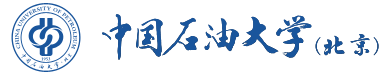 China University of Petroleum-Beijing在读证明张为民（ZHANG Weimin），男，学号：2013010001，出生日期：1995年12月1日，自2013年9月就读于中国石油大学（北京）外国语学院全日制普通本科英语专业，学制四年，现为该专业大学四年级学生。在读期间，该生同时了辅修石油工程学院石油工程专业的课程。特此证明。中国石油大学（北京）教务处2018年3月17日Certificate of RegistrationMarch 17th, 2018This is to certify that Mr./Ms. ZHANG Weimin (Student ID No. 2013010001), born on Dec. 1st, 1995, has been enrolled at China University of Petroleum-Beijing and registered as a four-year full-time undergraduate student, majoring in English Language and Literature in the School of Foreign Languages, and minoring in Petroleum Engineering in the College of Petroleum Engineering, since September 2013. He/She is now a junior (freshman, sophomore, junior, senior) student at this University.Academic Affairs Office, China University of Petroleum-BeijingNo. 18, Fuxue Road, Changping Dist., Beijing, P. R. ChinaTel: +86-10-89739131Email: xueji@cup.edu.cn